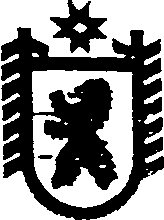 Республика КарелияСОВЕТ СЕГЕЖСКОГО МУНИЦИПАЛЬНОГО РАЙОНАXLVI ЗАСЕДАНИЕ VI СОЗЫВАРЕШЕНИЕот  19  июня  2017 года   №   359СегежаО внесении изменений в Порядок  проведения конкурса на замещение должности главы администрации Сегежского муниципального района	В целях приведения муниципального нормативного правового акта в  соответствии   с законодательством   Совет   Сегежского    муниципального     района   р е ш и л:1. Внести в Порядок  проведения конкурса на замещение должности главы администрации Сегежского муниципального района, утвержденный решением Совета Сегежского муниципального района от 29 ноября 2010 г. № 113, следующие изменения:1) второе предложение абзаца первого пункта 4 изложить в следующей редакции:«При формировании комиссии половина ее членов назначаются Советом, а другая половина – Главой Республики Карелия»;2)  в подпункте 2 пункта 13 слово «профессиональное» исключить;3) в пункте 24 слова «частью 8 статьи 24 Регламента Совета, утвержденного решением Совета от 30 марта 2010 года № 67» заменить словами «Регламентом Совета.»   2.  Опубликовать настоящее решение в газете «Доверие» и обнародовать путем размещения официального текста настоящего постановления в информационно-телекоммуникационной сети «Интернет» на официальном сайте администрации Сегежского муниципального района http://home.onego.ru/~segadmin.	3.   Настоящее решение вступает в силу со дня  его опубликования.           Председатель СоветаСегежского муниципального района                                                                                      ГлаваСегежского муниципального района                                                                   М.Л. ГусеваРазослать: в дело, УД, «Доверие». 